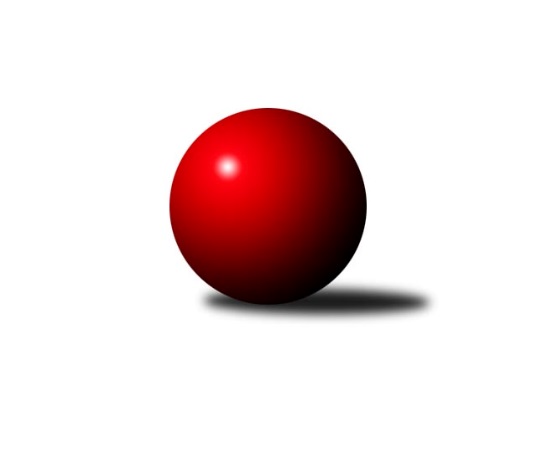 Č.1Ročník 2018/2019	14.9.2018Nejlepšího výkonu v tomto kole: 2706 dosáhlo družstvo: KK Blansko BJihomoravský KP1 sever 2018/2019Výsledky 1. kolaSouhrnný přehled výsledků:KK Brno Židenice 	- KK Slovan Rosice C	2:6	2539:2626	7.0:5.0	11.9.KK Blansko B	- KS Devítka Brno	7:1	2706:2560	9.0:3.0	11.9.KK Mor.Slávia Brno C	- SK Brno Žabovřesky 	6.5:1.5	2630:2558	8.0:4.0	12.9.SKP Kometa Brno 	- KK Mor.Slávia Brno D	4:4	2535:2531	7.0:5.0	13.9.KK Velen Boskovice 	- TJ Sokol Brno IV	1:7	2317:2483	3.0:9.0	14.9.Tabulka družstev:	1.	KK Blansko B	1	1	0	0	7.0 : 1.0 	9.0 : 3.0 	 2706	2	2.	TJ Sokol Brno IV	1	1	0	0	7.0 : 1.0 	9.0 : 3.0 	 2483	2	3.	KK Mor.Slávia Brno C	1	1	0	0	6.5 : 1.5 	8.0 : 4.0 	 2630	2	4.	KK Slovan Rosice C	1	1	0	0	6.0 : 2.0 	5.0 : 7.0 	 2626	2	5.	SKP Kometa Brno	1	0	1	0	4.0 : 4.0 	7.0 : 5.0 	 2535	1	6.	KK Mor.Slávia Brno D	1	0	1	0	4.0 : 4.0 	5.0 : 7.0 	 2531	1	7.	KK Brno Židenice	1	0	0	1	2.0 : 6.0 	7.0 : 5.0 	 2539	0	8.	SK Brno Žabovřesky	1	0	0	1	1.5 : 6.5 	4.0 : 8.0 	 2558	0	9.	KS Devítka Brno	1	0	0	1	1.0 : 7.0 	3.0 : 9.0 	 2560	0	10.	KK Velen Boskovice	1	0	0	1	1.0 : 7.0 	3.0 : 9.0 	 2317	0Podrobné výsledky kola:	 KK Brno Židenice 	2539	2:6	2626	KK Slovan Rosice C	Ivana Majerová	 	 204 	 206 		410 	 1:1 	 450 	 	200 	 250		Kamil Ondroušek	Soňa Lahodová *1	 	 228 	 203 		431 	 2:0 	 400 	 	199 	 201		Milan Čech	Věra Matevová	 	 207 	 205 		412 	 0:2 	 481 	 	221 	 260		Petr Mecerod	Milan Peťovský	 	 231 	 202 		433 	 2:0 	 413 	 	230 	 183		Alena Bružová	Ladislav Majer *2	 	 201 	 210 		411 	 1:1 	 425 	 	221 	 204		Alfréd Peřina	Petr Woller	 	 220 	 222 		442 	 1:1 	 457 	 	198 	 259		Josef Tesařrozhodčí: vedoucí družstevstřídání: *1 od 51. hodu Renata Svobodová, *2 od 51. hodu Jaroslav SedlářNejlepší výkon utkání: 481 - Petr Mecerod	 KK Blansko B	2706	7:1	2560	KS Devítka Brno	Josef Kotlán	 	 222 	 248 		470 	 2:0 	 378 	 	208 	 170		Jaroslav Sláma	Ladislav Musil	 	 230 	 234 		464 	 2:0 	 445 	 	225 	 220		Petr Juránek	Ladislav Novotný	 	 240 	 200 		440 	 1:1 	 420 	 	203 	 217		Ivo Hort	Jiří Zapletal	 	 232 	 229 		461 	 2:0 	 430 	 	219 	 211		Jiří Černohlávek	Jakub Haresta *1	 	 194 	 213 		407 	 0:2 	 462 	 	230 	 232		Oldřich Kopal	Miroslav Flek	 	 243 	 221 		464 	 2:0 	 425 	 	216 	 209		Vítězslav Kopalrozhodčí: Musil Ladislav, Kopal Ondrejstřídání: *1 od 51. hodu Otakar LukáčNejlepší výkon utkání: 470 - Josef Kotlán	 KK Mor.Slávia Brno C	2630	6.5:1.5	2558	SK Brno Žabovřesky 	Jaroslav Sedlář	 	 256 	 212 		468 	 1:1 	 454 	 	225 	 229		Richard Coufal	Jan Polák	 	 222 	 210 		432 	 1:1 	 417 	 	201 	 216		Zdeněk Kouřil	Luboš Salamon	 	 231 	 201 		432 	 1:1 	 447 	 	199 	 248		Oldřich Šikula	František Kellner	 	 225 	 208 		433 	 2:0 	 411 	 	210 	 201		Milan Hepnárek	Zdeněk Žižlavský	 	 220 	 207 		427 	 2:0 	 391 	 	193 	 198		Petr Kouřil	Miroslav Vyhlídal	 	 225 	 213 		438 	 1:1 	 438 	 	230 	 208		Vladimír Vondráčekrozhodčí: Jan BernatíkNejlepší výkon utkání: 468 - Jaroslav Sedlář	 SKP Kometa Brno 	2535	4:4	2531	KK Mor.Slávia Brno D	František Kramář	 	 211 	 219 		430 	 1:1 	 438 	 	230 	 208		Petra Rejchrtová	Miroslav Vítek	 	 224 	 173 		397 	 0:2 	 431 	 	236 	 195		Michaela Šimková	Tomáš Rozsypal	 	 208 	 200 		408 	 1:1 	 416 	 	206 	 210		Tereza Nová	Jiří Kisling	 	 186 	 215 		401 	 1:1 	 436 	 	222 	 214		Štěpán Večerka	Michal Rozsypal	 	 203 	 231 		434 	 2:0 	 386 	 	182 	 204		Dalibor Lang	Jiří Kraus	 	 247 	 218 		465 	 2:0 	 424 	 	221 	 203		Petr Langrozhodčí: vedoucí družstevNejlepší výkon utkání: 465 - Jiří Kraus	 KK Velen Boskovice 	2317	1:7	2483	TJ Sokol Brno IV	Antonín Pitner	 	 194 	 187 		381 	 0:2 	 430 	 	218 	 212		Miroslav Vítek	František Ševčík	 	 212 	 180 		392 	 1:1 	 365 	 	179 	 186		Martin Pokorný	Alois Látal	 	 183 	 165 		348 	 0:2 	 454 	 	229 	 225		Marek Rozsíval	Jana Fialová	 	 213 	 170 		383 	 1:1 	 384 	 	209 	 175		Petr Berka	Petr Papoušek	 	 214 	 202 		416 	 0:2 	 434 	 	216 	 218		Lukáš Chadim	Petr Fiala	 	 198 	 199 		397 	 1:1 	 416 	 	222 	 194		Radoslav Rozsívalrozhodčí: Petr ŠevčíkNejlepší výkon utkání: 454 - Marek RozsívalPořadí jednotlivců:	jméno hráče	družstvo	celkem	plné	dorážka	chyby	poměr kuž.	Maximum	1.	Petr Mecerod 	KK Slovan Rosice C	481.00	305.0	176.0	4.0	1/1	(481)	2.	Josef Kotlán 	KK Blansko B	470.00	311.0	159.0	2.0	1/1	(470)	3.	Jaroslav Sedlář 	KK Mor.Slávia Brno C	468.00	315.0	153.0	3.0	1/1	(468)	4.	Jiří Kraus 	SKP Kometa Brno 	465.00	289.0	176.0	3.0	1/1	(465)	5.	Miroslav Flek 	KK Blansko B	464.00	310.0	154.0	9.0	1/1	(464)	6.	Ladislav Musil 	KK Blansko B	464.00	332.0	132.0	1.0	1/1	(464)	7.	Oldřich Kopal 	KS Devítka Brno	462.00	321.0	141.0	6.0	1/1	(462)	8.	Jiří Zapletal 	KK Blansko B	461.00	303.0	158.0	7.0	1/1	(461)	9.	Josef Tesař 	KK Slovan Rosice C	457.00	296.0	161.0	5.0	1/1	(457)	10.	Richard Coufal 	SK Brno Žabovřesky 	454.00	303.0	151.0	1.0	1/1	(454)	11.	Marek Rozsíval 	TJ Sokol Brno IV	454.00	305.0	149.0	5.0	1/1	(454)	12.	Kamil Ondroušek 	KK Slovan Rosice C	450.00	302.0	148.0	6.0	1/1	(450)	13.	Oldřich Šikula 	SK Brno Žabovřesky 	447.00	307.0	140.0	8.0	1/1	(447)	14.	Petr Juránek 	KS Devítka Brno	445.00	314.0	131.0	6.0	1/1	(445)	15.	Petr Woller 	KK Brno Židenice 	442.00	303.0	139.0	5.0	1/1	(442)	16.	Ladislav Novotný 	KK Blansko B	440.00	305.0	135.0	2.0	1/1	(440)	17.	Miroslav Vyhlídal 	KK Mor.Slávia Brno C	438.00	279.0	159.0	5.0	1/1	(438)	18.	Petra Rejchrtová 	KK Mor.Slávia Brno D	438.00	297.0	141.0	1.0	1/1	(438)	19.	Vladimír Vondráček 	SK Brno Žabovřesky 	438.00	305.0	133.0	4.0	1/1	(438)	20.	Štěpán Večerka 	KK Mor.Slávia Brno D	436.00	310.0	126.0	2.0	1/1	(436)	21.	Lukáš Chadim 	TJ Sokol Brno IV	434.00	292.0	142.0	4.0	1/1	(434)	22.	Michal Rozsypal 	SKP Kometa Brno 	434.00	295.0	139.0	7.0	1/1	(434)	23.	František Kellner 	KK Mor.Slávia Brno C	433.00	283.0	150.0	3.0	1/1	(433)	24.	Milan Peťovský 	KK Brno Židenice 	433.00	292.0	141.0	12.0	1/1	(433)	25.	Luboš Salamon 	KK Mor.Slávia Brno C	432.00	286.0	146.0	2.0	1/1	(432)	26.	Jan Polák 	KK Mor.Slávia Brno C	432.00	302.0	130.0	8.0	1/1	(432)	27.	Michaela Šimková 	KK Mor.Slávia Brno D	431.00	298.0	133.0	9.0	1/1	(431)	28.	Miroslav Vítek 	TJ Sokol Brno IV	430.00	289.0	141.0	7.0	1/1	(430)	29.	Jiří Černohlávek 	KS Devítka Brno	430.00	291.0	139.0	8.0	1/1	(430)	30.	František Kramář 	SKP Kometa Brno 	430.00	298.0	132.0	6.0	1/1	(430)	31.	Zdeněk Žižlavský 	KK Mor.Slávia Brno C	427.00	287.0	140.0	7.0	1/1	(427)	32.	Alfréd Peřina 	KK Slovan Rosice C	425.00	294.0	131.0	9.0	1/1	(425)	33.	Vítězslav Kopal 	KS Devítka Brno	425.00	310.0	115.0	9.0	1/1	(425)	34.	Petr Lang 	KK Mor.Slávia Brno D	424.00	296.0	128.0	4.0	1/1	(424)	35.	Ivo Hort 	KS Devítka Brno	420.00	286.0	134.0	3.0	1/1	(420)	36.	Zdeněk Kouřil 	SK Brno Žabovřesky 	417.00	287.0	130.0	5.0	1/1	(417)	37.	Radoslav Rozsíval 	TJ Sokol Brno IV	416.00	272.0	144.0	3.0	1/1	(416)	38.	Petr Papoušek 	KK Velen Boskovice 	416.00	277.0	139.0	3.0	1/1	(416)	39.	Tereza Nová 	KK Mor.Slávia Brno D	416.00	295.0	121.0	8.0	1/1	(416)	40.	Alena Bružová 	KK Slovan Rosice C	413.00	296.0	117.0	10.0	1/1	(413)	41.	Věra Matevová 	KK Brno Židenice 	412.00	283.0	129.0	10.0	1/1	(412)	42.	Milan Hepnárek 	SK Brno Žabovřesky 	411.00	286.0	125.0	8.0	1/1	(411)	43.	Ivana Majerová 	KK Brno Židenice 	410.00	312.0	98.0	12.0	1/1	(410)	44.	Tomáš Rozsypal 	SKP Kometa Brno 	408.00	287.0	121.0	10.0	1/1	(408)	45.	Jiří Kisling 	SKP Kometa Brno 	401.00	278.0	123.0	10.0	1/1	(401)	46.	Milan Čech 	KK Slovan Rosice C	400.00	275.0	125.0	8.0	1/1	(400)	47.	Petr Fiala 	KK Velen Boskovice 	397.00	292.0	105.0	9.0	1/1	(397)	48.	Miroslav Vítek 	SKP Kometa Brno 	397.00	299.0	98.0	12.0	1/1	(397)	49.	František Ševčík 	KK Velen Boskovice 	392.00	279.0	113.0	8.0	1/1	(392)	50.	Petr Kouřil 	SK Brno Žabovřesky 	391.00	278.0	113.0	5.0	1/1	(391)	51.	Dalibor Lang 	KK Mor.Slávia Brno D	386.00	280.0	106.0	8.0	1/1	(386)	52.	Petr Berka 	TJ Sokol Brno IV	384.00	254.0	130.0	6.0	1/1	(384)	53.	Jana Fialová 	KK Velen Boskovice 	383.00	288.0	95.0	13.0	1/1	(383)	54.	Antonín Pitner 	KK Velen Boskovice 	381.00	258.0	123.0	7.0	1/1	(381)	55.	Jaroslav Sláma 	KS Devítka Brno	378.00	301.0	77.0	18.0	1/1	(378)	56.	Martin Pokorný 	TJ Sokol Brno IV	365.00	264.0	101.0	9.0	1/1	(365)	57.	Alois Látal 	KK Velen Boskovice 	348.00	259.0	89.0	10.0	1/1	(348)Sportovně technické informace:Starty náhradníků:registrační číslo	jméno a příjmení 	datum startu 	družstvo	číslo startu7097	Jaroslav Sedlář	11.09.2018	KK Brno Židenice 	1x20681	Petr Woller	11.09.2018	KK Brno Židenice 	1x10770	Milan Peťovský	11.09.2018	KK Brno Židenice 	1x12188	Soňa Lahodová	11.09.2018	KK Brno Židenice 	1x9111	Josef Tesař	11.09.2018	KK Slovan Rosice C	1x14768	Luboš Salamon	12.09.2018	KK Mor.Slávia Brno C	1x6318	Josef Kotlán	11.09.2018	KK Blansko B	1x11170	Martin Pokorný	14.09.2018	TJ Sokol Brno IV	1x9535	Zdeněk Žižlavský	12.09.2018	KK Mor.Slávia Brno C	1x6877	Miroslav Vyhlídal	12.09.2018	KK Mor.Slávia Brno C	1x17395	Jakub Haresta	11.09.2018	KK Blansko B	1x20233	Petr Juránek	11.09.2018	KS Devítka Brno	1x12607	Lukáš Chadim	14.09.2018	TJ Sokol Brno IV	1x6563	Jan Polák	12.09.2018	KK Mor.Slávia Brno C	1x24918	Kamil Ondroušek	11.09.2018	KK Slovan Rosice C	1x19515	Petr Berka	14.09.2018	TJ Sokol Brno IV	1x6620	Alfréd Peřina	11.09.2018	KK Slovan Rosice C	1x6617	Petr Mecerod	11.09.2018	KK Slovan Rosice C	1x6327	Miroslav Flek	11.09.2018	KK Blansko B	1x6309	Ladislav Novotný	11.09.2018	KK Blansko B	1x19085	Marek Rozsíval	14.09.2018	TJ Sokol Brno IV	1x6905	Milan Čech	11.09.2018	KK Slovan Rosice C	1x15409	Alena Bružová	11.09.2018	KK Slovan Rosice C	1x19641	Otakar Lukáč	11.09.2018	KK Blansko B	1x18773	Jaroslav Sedlář	12.09.2018	KK Mor.Slávia Brno C	1x20488	Miroslav Vítek	14.09.2018	TJ Sokol Brno IV	1x9618	Radoslav Rozsíval	14.09.2018	TJ Sokol Brno IV	1x8876	Ladislav Musil	11.09.2018	KK Blansko B	1x9037	František Kellner	12.09.2018	KK Mor.Slávia Brno C	1x
Hráči dopsaní na soupisku:registrační číslo	jméno a příjmení 	datum startu 	družstvo	14180	Petra Rejchrtová	13.09.2018	KK Mor.Slávia Brno D	14761	Jiří Zapletal	11.09.2018	KK Blansko B	21014	Michaela Šimková	13.09.2018	KK Mor.Slávia Brno D	Program dalšího kola:2. kolo19.9.2018	st	18:00	KK Mor.Slávia Brno D - KK Blansko B	19.9.2018	st	19:32	KS Devítka Brno - KK Brno Židenice 	20.9.2018	čt	18:00	KK Slovan Rosice C - KK Velen Boskovice 	21.9.2018	pá	16:58	TJ Sokol Brno IV - KK Mor.Slávia Brno C	21.9.2018	pá	17:00	SK Brno Žabovřesky  - SKP Kometa Brno 	Nejlepší šestka kola - absolutněNejlepší šestka kola - absolutněNejlepší šestka kola - absolutněNejlepší šestka kola - absolutněNejlepší šestka kola - dle průměru kuželenNejlepší šestka kola - dle průměru kuželenNejlepší šestka kola - dle průměru kuželenNejlepší šestka kola - dle průměru kuželenNejlepší šestka kola - dle průměru kuželenPočetJménoNázev týmuVýkonPočetJménoNázev týmuPrůměr (%)Výkon1xPetr MecerodRosice C4811xMarek RozsívalBrno IV114.574541xJosef KotlánBlansko B4701xJaroslav SedlářMS Brno C110.864681xJaroslav SedlářMS Brno C4681xPetr MecerodRosice C110.754811xJiří KrausKometa4651xJiří KrausKometa110.154651xMiroslav FlekBlansko B4641xLukáš ChadimBrno IV109.524341xLadislav MusilBlansko B4641xMiroslav VítekBrno IV108.51430